Утверждаю:Заведующий МБДОУ «Карапсельский детский сад №8»                                                                                                                          Л.А. Сачкова__________	                                                                                                                       Заведующий МБДОУ	 МБДОУ «Карапсельский детский сад № 8» «Красная книга Красноярского края»проект по экологическому воспитанию дошкольниковПодготовительная группа «Золотая рыбка»Исполнитель:Ящук Екатерина СергеевнаСеврунова Мария Юрьевна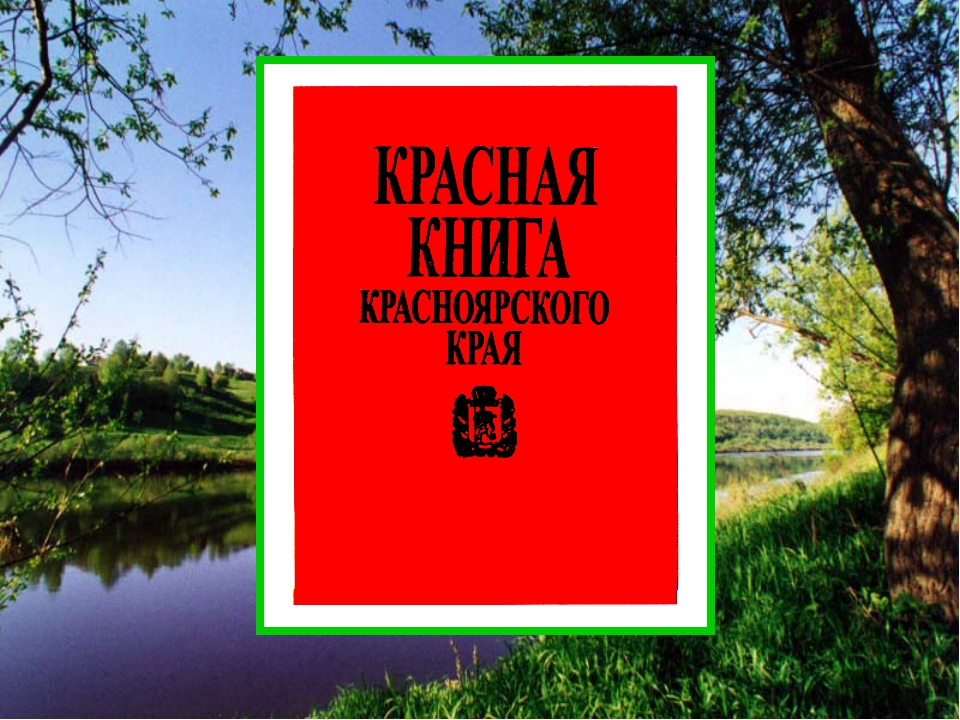 Карапсель 2022Вид проекта: краткосрочный групповой исследовательский проект с заданным    результатом и элементами творчества. Продолжительность проекта: с 01.10.22 г. по 15.11.2022 г.Участники проекта: дети  группы, родители воспитанников, воспитатели. Актуальность темы: Изучение родного края необходимо начинать уже в дошкольном возрасте, так как именно в этом возрасте закладываются основные качества личности. Одна из задач нравственного воспитания дошкольников - пропаганда экологического воспитания и интереса к родному краю, формирование экологической культуры, бережного отношения к окружающей природе, Формирование чувства любви к родному городу, краю происходит через воспитание положительного отношения к тем местам, где он родился и живет, умения видеть и понимать красоту окружающей жизни, желания больше узнать об особенностях родного края.Цель: формирование у детей доброго и ответственного отношения к природе. Создать условия для развития познавательных и творческих способностей детей в процессе реализации экологического проекта «Красная книга Красноярского края».Задачи:- познакомить детей с Красной книгой Красноярского края; - вызвать у детей интерес к природе и к проблеме ее охраны;- формировать экологическую культуру; - воспитывать интерес и бережное отношение к природе Красноярского края.  - формировать навыки исследовательской деятельности.Предполагаемый результат:Развит познавательный интерес к животному миру Красноярского края.Воспитаны чувства сопереживания ко всему живому, умение делать элементарные выводы и умозаключения. Участие во Всероссийской акции «Эколята защитники природы»Сотрудничество с семьёй:- совместная выставка рисунков «Самые – самые»- Подготовка дома выступлений детей по исчезающим видам животных «Красная книги».Сотрудничество с библиотекой:- Оформление книжной выставки и проведение мероприятия по следам Красной книги.План реализации проекта:ЭтапыФормы работыОтветственныйПодготовительныйБеседы и игровые ситуацииРассматривание фото, иллюстрации чтение художественной литературы дидактические игры. Встреча с библиотекарями.Сайт ДООЯщук Е.сСеврунова М.Ю.Библиотекари (Дубикина Л.Н, Руц М.Г)ПрактическийУчастие в конкурсе рисунков «Самые - самые»Выступление детей по разным видам животных занесенных в Красную книгуСайт ДООЯщук Е.сСеврунова М.Ю.ИтоговыйУчастие во Всероссийском уроке «Эколята защитники природы»Сайт ДООЯщук Е.сСеврунова М.Ю.